Online Application Form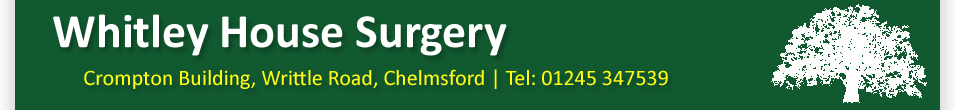 Application form for access to the practice’s online servicesThis form is to be used by a patient of any age to request access to the practice online services. Not all sections will be relevant to all patients, please read carefully and complete those you need to. If you require any assistance in completing this form, please see a member of the reception teamPlease answer the following and then go to the relevant sections: Section 1: The patient (Over 16 years old) (This is the person whose records are being accessed)Section 2: The patient (Under 16 years old) (This is the person whose records are being accessed)I understand that, if I am under the age of 16, this request will be reviewed by a doctor who will decide if access can be granted. I understand that I will be notified by the surgery once a GP has reviewed by application to let me know if it has been granted or not. Section 3: Proxy access request The patient whose records you want access toSection 4: Patient permission that the representative(s) can have access(for adults with capacity and children 11 years old and above) I,………………………………………………….. (name of patient), give permission to my GP practiceto give the following people ….………………………………………………………………..…………….. proxy access to the online services as indicated below in section 5I reserve the right to reverse any decision I make in granting proxy access at any time.I understand the risks of allowing someone else to have access to my health records.I have read and understand the information leaflet provided by the practiceNote: If patient does not have capacity to sign this section, please provide reason in box above in place of the signatureThe representatives (These are the people seeking proxy access to the patient’s online records, appointments or repeat prescription. This could be for another child or adult)Section 5: Access and responsibilitiesAccess requiredResponsibility of online access (continued overleaf….)I want online access to practice services for myself and I am over 16 years old If Y please download and request access using NHS AppIf you don’t have the ability to do this, please continue with this form and complete: Sections 1, 5Y / NI want online access to practice services for myself and I am under 16 years old If Y please complete: Sections 2, 5Y / NI want to access online practice services on behalf of someone else (by proxy). This could be for a child or another adult. If Y please complete: Sections 3, 4, 5Y / NSurnameDate of birthFirst nameFirst nameAddress                                                                               Postcode          Address                                                                               Postcode          Email addressEmail addressTelephone numberMobile numberPatient NamePatient Age and Date of BirthAge:___________          DoB:_______________Patient Signature SurnameDate of birthFirst nameFirst nameAddress                                                                               Postcode          Address                                                                               Postcode          Email addressEmail addressTelephone numberMobile numberSignature of patientDateSurnameSurnameFirst nameFirst nameDate of birthDate of birthAddressPostcode Address         (tick if both same address )PostcodeEmailEmailTelephoneTelephoneMobileMobileRelationship to patient who you want online access for Relationship to patient who you want online access for Please tick which online services are required:Please tick which online services are required:1.  Booking appointments□2.  Requesting repeat prescriptions□3.  Accessing my medical record□I understand and agree with each statement (tick).If this access is for yourself it applies to your records, if this access is for someone else, it applies to their recordsI understand and agree with each statement (tick).If this access is for yourself it applies to your records, if this access is for someone else, it applies to their records1. I will be responsible for the security of the information that I see or download□2.  I will be responsible for the security of the information that I see or download□3.  If I choose to share the information with anyone else, this is at my own risk□4.  If I suspect that the account has been accessed by someone without my agreement, I will contact the practice as soon as possible□5.  If I see information in the record that is not about me (or the patient) or is inaccurate, I will contact the practice as soon as possible□6.  If I think that I may come under pressure to give access to someone else unwillingly I will contact the practice as soon as possible.□Signature of patient or all representative(s)Patient / Representative 1:                         Representative 2: (if applicable) DateFor practice use onlyFor practice use onlyFor practice use onlyPatient NHS numberPatient NHS numberd.o.b.d.o.b.Identity verified by (initials)DateMethod usedVouching □Vouching with information in record □
Photo ID and proof of residence □Vouching □Vouching with information in record □
Photo ID and proof of residence □Documentary evidence providedDocumentary evidence providedAccess / Proxy Access Authorised byAccess / Proxy Access Authorised byDateDateDate account createdDate account createdDate account createdDate account createdDate login credentials emailed/givenDate login credentials emailed/givenDate login credentials emailed/givenDate login credentials emailed/givenLevel of record access enabled Prospective Retrospective    All Limited parts     Contractual minimum Level of record access enabled Prospective Retrospective    All Limited parts     Contractual minimum Notes / explanationNotes / explanationUnder 16 requesting access in own name.Competency Authorised byUnder 16 requesting access in own name.Competency Authorised byDateCompetent.  Read code XaKIJNot Competent. Read code XaXLvDateCompetent.  Read code XaKIJNot Competent. Read code XaXLvReason for refusal if record access is refused after clinical review Reason for refusal if record access is refused after clinical review Reason for refusal if record access is refused after clinical review Reason for refusal if record access is refused after clinical review 